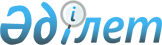 Мәслихаттың 2012 жылғы 21 желтоқсандағы № 96 "Қостанай қаласының 2013-2015 жылдарға арналған бюджеті туралы" шешіміне өзгерістер енгізу туралыҚостанай облысы Қостанай қаласы мәслихатының 2013 жылғы 12 желтоқсандағы № 183 шешімі. Қостанай облысының Әділет департаментінде 2013 жылғы 13 желтоқсанда № 4347 болып тіркелді

      Қазақстан Республикасының 2008 жылғы 4 желтоқсандағы Бюджет кодексінің 106-бабына сәйкес, Қостанай қалалық мәслихаты ШЕШТІ:



      1. Мәслихаттың 2012 жылғы 21 желтоқсандағы № 96 "Қостанай қаласының 2013-2015 жылдарға арналған бюджеті туралы" шешіміне (Нормативтік құқықтық актілерді мемлекеттік тіркеу тізілімінде № 3967 тіркелген, 2013 жылғы 10 қаңтарда "Наш Костанай" газетінде жарияланған) келесі өзгерістер енгізілсін:



      көрсетілген шешімнің 1-тармағының 1), 2), 3), 4), 5) және 6) тармақшалары жаңа редакцияда жазылсын:



      "1) кірістер – 22151736,4 мың теңге, оның iшiнде:

      салықтық түсімдер бойынша – 14803589,0 мың теңге;

      салықтық емес түсімдер бойынша – 56675,0 мың теңге;

      негiзгi капиталды сатудан түсетiн түсiмдер бойынша – 1610100,0 мың теңге;

      трансферттер түсімі бойынша – 5681372,4 мың теңге;



      2) шығындар – 22943564,1 мың теңге;



      3) таза бюджеттiк кредиттеу – 0;



      4) қаржы активтерімен операциялар бойынша сальдо – 11000,0 мың теңге, оның iшiнде:

      қаржы активтерiн сатып алу – 11000,0 мың теңге;



      5) бюджет тапшылығы (профициті) – - 802827,7 мың теңге;



      6) бюджет тапшылығын қаржыландыру (профицитін пайдалану) – 802827,7 мың теңге.";



      көрсетілген шешімнің 5-тармағы жаңа редакцияда жазылсын:

      "5. 2013 жылға арналған қалалық бюджетте республикалық бюджеттен ағымдағы нысаналы трансферттер түсімінің қарастырылғаны ескерілсін, оның ішінде:

      эпизоотияға қарсы іс-шаралар жүргізуге 4450,8 мың теңге сомасында;

      арнаулы әлеуметтік қызметтерді көрсетуге 5267,0 мың теңге сомасында;

      мектепке дейінгі білім беру ұйымдарында мемлекеттік білім беру тапсырысын іске асыруға 237167,0 мың теңге сомасында;

      Қазақстан Республикасында білім беруді дамытудың 2011-2020 жылдарға арналған мемлекеттік бағдарламасын іске асыруға 14512,0 мың теңге сомасында;

      қорғаншыларға (қамқоршыларға) жетiм баланы (жетiм балаларды) және ата-анасының қамқорлығынсыз қалған баланы (балаларды) асырап-бағу үшiн ай сайын ақша қаражатын төлеуге 63426,0 мың теңге сомасында;

      мектеп мұғалімдеріне және мектепке дейінгі білім беру ұйымдарының тәрбиешілеріне біліктілік санаты үшін қосымша ақы мөлшерін ұлғайтуға 91758,0 мың теңге сомасында;

      үш деңгейлi жүйе бойынша бiлiктiлiктi арттырудан өткен мұғалiмдерге төленетiн еңбекақыны арттыруға 9859,0 мың теңге сомасында;

      жергілікті атқарушы органдардың штат санын ұлғайтуға 980,0 мың теңге сомасында.";



      көрсетілген шешімнің 1-қосымшасы осы шешімнің 1-қосымшасына сәйкес жаңа редакцияда жазылсын.



      2. Осы шешім 2013 жылдың 1 қаңтарынан бастап қолданысқа енгізіледі.      Сессия төрағасы, № 5 сайлау

      округі бойынша депутаты                    А. Дудин      Қостанай қалалық

      мәслихатының хатшысы                       Н. Халықов      КЕЛІСІЛДІ:      "Қостанай қаласы әкімдігінің

      қаржы бөлімі" мемлекеттік

      мекемесінің басшысы

      __________ Р. Айтқожинова      "Қостанай қаласы әкімдігінің

      экономика және бюджеттік

      жоспарлау бөлімі" мемлекеттік

      мекемесінің басшысы

      ________________ Н. Дорошок

 

Мәслихаттың          

2012 жылғы 12 желтоқсандағы  

№ 183 шешіміне 1-қосымша   Мәслихаттың          

2012 жылғы 21 желтоқсандағы  

№ 96 шешіміне 1-қосымша    Қостанай қаласының 2013 жылға арналған бюджеті
					© 2012. Қазақстан Республикасы Әділет министрлігінің «Қазақстан Республикасының Заңнама және құқықтық ақпарат институты» ШЖҚ РМК
				СанатыСанатыСанатыСанатыСома,

мың теңгеСыныбыСыныбыСыныбыСома,

мың теңгеІшкі сыныбыІшкі сыныбыСома,

мың теңгеАтауыСома,

мың теңгеI. Кірістер22151736,41000Салықтық түсімдер148035891010Табыс салығы73364691012Жеке табыс салығы73364691030Әлеуметтік салық51956001031Әлеуметтік салық51956001040Меншікке салынатын салықтар15877501041Мүлікке салынатын салықтар8997501043Жер салығы1468001044Көлік құралдарына салынатын салық5412001050Тауарларға, жұмыстарға және қызметтерге салынатын ішкі салықтар4737601052Акциздер1612601053Табиғи және басқа да ресурстарды пайдаланғаны үшін түсетін түсімдер400001054Кәсіпкерлік және кәсіби қызметті жүргізгені үшін алынатын алымдар2325001055Ойын бизнесіне салық400001080Заңдық мәнді іс-әрекеттерді жасағаны және (немесе) оған уәкілеттігі бар мемлекеттік органдар немесе лауазымды адамдар құжаттар бергені үшін алынатын міндетті төлемдер2100101081Мемлекеттік баж2100102000Салықтық емес түсімдер566752010Мемлекеттік меншіктен түсетін кірістер342202011Мемлекеттік кәсіпорындардың таза кірісі бөлігінің түсімдері24712014Мемлекеттік меншіктегі заңды тұлғаларға қатысу үлесіне кірістер10492015Мемлекет меншігіндегі мүлікті жалға беруден түсетін кірістер307002040Мемлекеттік бюджеттен қаржыландырылатын, сондай-ақ Қазақстан Республикасы Ұлттық Банкінің бюджетінен (шығыстар сметасынан) ұсталатын және қаржыландырылатын мемлекеттік мекемелер салатын айыппұлдар, өсімпұлдар, санкциялар, өндіріп алулар34552041Мұнай секторы ұйымдарынан түсетін түсімдерді қоспағанда, мемлекеттік бюджеттен қаржыландырылатын, сондай-ақ Қазақстан Республикасы Ұлттық Банкінің бюджетінен (шығыстар сметасынан) ұсталатын және қаржыландырылатын мемлекеттік мекемелер салатын айыппұлдар, өсімпұлдар, санкциялар, өндіріп алулар34552060Басқа да салықтық емес түсiмдер190002061Басқа да салықтық емес түсiмдер190003000Негізгі капиталды сатудан түсетін түсімдер16101003010Мемлекеттік мекемелерге бекітілген мемлекеттік мүлікті сату14490003011Мемлекеттік мекемелерге бекітілген мемлекеттік мүлікті сату14490003030Жерді және материалдық емес активтерді сату1611003031Жерді сату1511003032Материалдық емес активтерді сату100004000Трансферттердің түсімдері5681372,44020Мемлекеттік басқарудың жоғары тұрған органдарынан түсетін трансферттер5681372,44022Облыстық бюджеттен түсетін трансферттер5681372,4Функционалдық топФункционалдық топФункционалдық топФункционалдық топФункционалдық топФункционалдық топСома,

мың теңгеКіші функцияКіші функцияКіші функцияКіші функцияКіші функцияСома,

мың теңгеБюджеттік бағдарламалардың әкімшісіБюджеттік бағдарламалардың әкімшісіБюджеттік бағдарламалардың әкімшісіБюджеттік бағдарламалардың әкімшісіСома,

мың теңгеБағдарламаБағдарламаБағдарламаСома,

мың теңгеКіші бағдарламаКіші бағдарламаСома,

мың теңгеАтауыСома,

мың теңгеII. Шығындар22943564,101Жалпы сипаттағы мемлекеттік қызметтер257278,41Мемлекеттік басқарудың жалпы функцияларын орындайтын өкілді, атқарушы және басқа органдар177786112Аудан (облыстық маңызы бар қала) мәслихатының аппараты16984001Аудан (облыстық маңызы бар қала) мәслихатының қызметін қамтамасыз ету жөніндегі қызметтер16584003Мемлекеттік органның күрделі шығыстары400122Аудан (облыстық маңызы бар қала) әкімінің аппараты160802001Аудан (облыстық маңызы бар қала) әкімінің қызметін қамтамасыз ету жөніндегі қызметтер116574,3003Мемлекеттік органның күрделі шығыстары44227,72Қаржылық қызмет60427,4452Ауданның (облыстық маңызы бар қаланың) қаржы бөлімі60427,4001Ауданның (облыстық маңызы бар қаланың) бюджетін орындау және ауданның (облыстық маңызы бар қаланың) коммуналдық меншігін басқару саласындағы мемлекеттік саясатты іске асыру жөніндегі қызметтер48436,4003Салық салу мақсатында мүлікті бағалауды жүргізу2500010Жекешелендіру, коммуналдық меншікті басқару, жекешелендіруден кейінгі қызмет және осыған байланысты дауларды реттеу1005011Коммуналдық меншікке түскен мүлікті есепке алу, сақтау, бағалау және сату1181018Мемлекеттік органның күрделі шығыстары73055Жоспарлау және статистикалық қызмет19065453Ауданның (облыстық маңызы бар қаланың) экономика және бюджеттік жоспарлау бөлімі19065001Экономикалық саясатты, мемлекеттік жоспарлау жүйесін қалыптастыру және дамыту және ауданды (облыстық маңызы бар қаланы) басқару саласындағы мемлекеттік саясатты іске асыру жөніндегі қызметтер18648,6004Мемлекеттік органның күрделі шығыстары416,402Қорғаныс271191Әскери мұқтаждар26119122Аудан (облыстық маңызы бар қала) әкімінің аппараты26119005Жалпыға бірдей әскери міндетті атқару шеңберіндегі іс-шаралар261192Төтенше жағдайлар жөнiндегi жұмыстарды ұйымдастыру1000122Аудан (облыстық маңызы бар қала) әкімінің аппараты1000006Аудан (облыстық маңызы бар қала) ауқымындағы төтенше жағдайлардың алдын алу және оларды жою100003Қоғамдық тәртіп, қауіпсіздік, құқықтық, сот, қылмыстық-атқару қызметі256689Қоғамдық тәртіп және қауіпсіздік саласындағы басқа да қызметтер25668458Ауданның (облыстық маңызы бар қаланың) тұрғын үй-коммуналдық шаруашылығы, жолаушылар көлігі және автомобиль жолдары бөлімі25668021Елдi мекендерде жол жүрісі қауiпсiздiгін қамтамасыз ету2566804Білім беру5707315,11Мектепке дейінгі тәрбие және оқыту1335210,5464Ауданның (облыстық маңызы бар қаланың) білім бөлімі1335210,5009Мектепке дейінгі тәрбие ұйымдарының қызметін қамтамасыз ету1098043,5040Мектепке дейінгі білім беру ұйымдарында мемлекеттік білім беру тапсырысын іске асыруға2371672Бастауыш, негізгі орта және жалпы орта білім беру3668882,9464Ауданның (облыстық маңызы бар қаланың) білім бөлімі3668882,9003Жалпы білім беру3403743,9006Балаларға қосымша білім беру2651399Білім беру саласындағы өзге де қызметтер703221,7464Ауданның (облыстық маңызы бар қаланың) білім бөлімі673221,7001Жергілікті деңгейде білім беру саласындағы мемлекеттік саясатты іске асыру жөніндегі қызметтер25749,7005Ауданның (облыстық маңызы бар қаланың) мемлекеттік білім беру мекемелер үшін оқулықтар мен оқу-әдістемелік кешендерді сатып алу және жеткізу56122007Аудандық (қалалық) ауқымдағы мектеп олимпиадаларын және мектептен тыс іс-шараларды өткізу7210012Мемлекеттік органның күрделі шығыстары450015Жетім баланы (жетім балаларды) және ата-аналарының қамқорынсыз қалған баланы (балаларды) күтіп-ұстауға асыраушыларына ай сайынғы ақшалай қаражат төлемдері63426020Үйде оқытылатын мүгедек балаларды жабдықпен, бағдарламалық қамтыммен қамтамасыз ету2221067Ведомстволық бағыныстағы мемлекеттік мекемелерінің және ұйымдарының күрделі шығыстары518043467Ауданның (облыстық маңызы бар қаланың) құрылыс бөлімі30000037Білім беру объектілерін салу және реконструкциялау3000006Әлеуметтік көмек және әлеуметтік қамсыздандыру534639,52Әлеуметтік көмек464109,5451Ауданның (облыстық маңызы бар қаланың) жұмыспен қамту және әлеуметтік бағдарламалар бөлімі464109,5002Еңбекпен қамту бағдарламасы35528005Мемлекеттік атаулы әлеуметтік көмек20600006Тұрғын үй көмегі70000007Жергілікті өкілетті органдардың шешімі бойынша мұқтаж азаматтардың жекелеген топтарына әлеуметтік көмек148339010Үйден тәрбиеленіп оқытылатын мүгедек балаларды материалдық қамтамасыз ету3091013Белгіленген тұрғылықты жері жоқ тұлғаларды әлеуметтік бейімдеу67368,5015Зейнеткерлер мен мүгедектерге әлеуметтiк қызмет көрсету аумақтық орталығы4807601618 жасқа дейінгі балаларға мемлекеттік жәрдемақылар11200017Мүгедектерді оңалту жеке бағдарламасына сәйкес, мұқтаж мүгедектерді міндетті гигиеналық құралдармен және ымдау тілі мамандарының қызмет көрсетуін, жеке көмекшілермен қамтамасыз ету599079Әлеуметтік көмек және әлеуметтік қамтамасыз ету салаларындағы өзге де қызметтер70530451Ауданның (облыстық маңызы бар қаланың) жұмыспен қамту және әлеуметтік бағдарламалар бөлімі70530001Жергілікті деңгейде халық үшін әлеуметтік бағдарламаларды жұмыспен қамтуды қамтамасыз етуді іске асыру саласындағы мемлекеттік саясатты іске асыру жөніндегі қызметтер65780011Жәрдемақыларды және басқа да әлеуметтік төлемдерді есептеу, төлеу мен жеткізу бойынша қызметтерге ақы төлеу1250021Мемлекеттік органның күрделі шығыстары350007Тұрғын үй-коммуналдық шаруашылық6832072,31Тұрғын үй шаруашылығы3385692,2458Ауданның (облыстық маңызы бар қаланың) тұрғын үй-коммуналдық шаруашылығы, жолаушылар көлігі және автомобиль жолдары бөлімі49306,6002Мемлекеттiк қажеттiлiктер үшiн жер учаскелерiн алып қою, соның iшiнде сатып алу жолымен алып қою және осыған байланысты жылжымайтын мүлiктi иелiктен айыру10450,6003Мемлекеттік тұрғын үй қорының сақталуын ұйымдастыру10513004Азаматтардың жекелеген санаттарын тұрғын үймен қамтамасыз ету21883005Авариялық және ескі тұрғын үйлерді бұзу607031Кондоминиум объектісіне техникалық паспорттар дайындау5853467Ауданның (облыстық маңызы бар қаланың) құрылыс бөлімі3324087003Мемлекеттік коммуналдық тұрғын үй қорының тұрғын үйін жобалау, салу және (немесе) сатып алу2282807,7004Инженерлік коммуникациялық инфрақұрылымды жобалау, дамыту, жайластыру және (немесе) сатып алу1041279,3479Ауданның (облыстық маңызы бар қаланың) тұрғын үй инспекциясы бөлімі12298,6001Жергілікті деңгейде тұрғын үй қоры саласындағы мемлекеттік саясатты іске асыру жөніндегі қызметтер12074,5005Мемлекеттік органның күрделі шығыстары224,12Коммуналдық шаруашылық2315175,3458Ауданның (облыстық маңызы бар қаланың) тұрғын үй-коммуналдық шаруашылығы, жолаушылар көлігі және автомобиль жолдары бөлімі2315175,3012Сумен жабдықтау және су бөлу жүйесінің қызмет етуі23725026Ауданның (облыстық маңызы бар қаланың) коммуналдық меншігіндегі жылу жүйелерін қолдануды ұйымдастыру6157028Коммуналдық шаруашылығын дамыту1430992,3029Сумен жабдықтау және су бұру жүйелерін дамыту8543013Елді-мекендерді көркейту1131204,8458Ауданның (облыстық маңызы бар қаланың) тұрғын үй-коммуналдық шаруашылығы, жолаушылар көлігі және автомобиль жолдары бөлімі1126204,8015Елдi мекендердегі көшелердi жарықтандыру141680016Елді мекендердің санитариясын қамтамасыз ету30148,2017Жерлеу орындарын күтіп-ұстау және туысы жоқтарды жерлеу2000018Елді мекендерді абаттандыру және көгалдандыру952376,6467Ауданның (облыстық маңызы бар қаланың) құрылыс бөлімі5000007Қаланы және елді мекендерді көркейтуді дамыту500008Мәдениет, спорт, туризм және ақпараттық кеңістік440653,61Мәдениет саласындағы қызмет122465,6455Ауданның (облыстық маңызы бар қаланың) мәдениет және тілдерді дамыту бөлімі122465,6003Мәдени – демалыс жұмысын қолдау122465,62Спорт85207465Ауданның (облыстық маңызы бар қаланың) Дене шынықтыру және спорт бөлімі85207005Ұлттық және бұқаралық спорт түрлерін дамыту74850006Аудандық (облыстық маңызы бар қалалық) деңгейде спорттық жарыстар өткізу 6285007Әртүрлі спорт түрлері бойынша аудан (облыстық маңызы бар қала) құрама командаларының мүшелерін дайындау және олардың облыстық спорт жарыстарына қатысуы40723Ақпараттық кеңістік111236,3455Ауданның (облыстық маңызы бар қаланың) мәдениет және тілдерді дамыту бөлімі75037006Аудандық (қалалық) кітапханалардың жұмыс істеуі73178007Мемлекеттік тілді және Қазақстан халықтарының басқа да тілдерін дамыту1859456Ауданның (облыстық маңызы бар қаланың) ішкі саясат бөлімі36199,3002Газеттер мен журналдар арқылы мемлекеттік ақпараттық саясат жүргізу жөніндегі қызметтер33199,3005Телерадио хабарларын тарату арқылы мемлекеттік ақпараттық саясатты жүргізу жөніндегі қызметтер30009Мәдениет, спорт, туризм және ақпараттық кеңістікті ұйымдастыру жөніндегі өзге де қызметтер121744,7455Ауданның (облыстық маңызы бар қаланың) мәдениет және тілдерді дамыту бөлімі86666,9001Жергілікті деңгейде тілдерді және мәдениетті дамыту саласындағы мемлекеттік саясатты іске асыру жөніндегі қызметтер11825,5010Мемлекеттік органның күрделі шығыстары300032Ведомстволық бағыныстағы мемлекеттік мекемелерінің және ұйымдарының күрделі шығыстары74541,4456Ауданның (облыстық маңызы бар қаланың) ішкі саясат бөлімі14038,6001Жергілікті деңгейде ақпарат, мемлекеттілікті нығайту және азаматтардың әлеуметтік сенімділігін қалыптастыру саласында мемлекеттік саясатты іске асыру жөніндегі қызметтер8324,7003Жастар саясаты саласында іс-шараларды іске асыру5267006Мемлекеттік органның күрделі шығыстары446,9465Ауданның (облыстық маңызы бар қаланың) Дене шынықтыру және спорт бөлімі21039,2001Жергілікті деңгейде дене шынықтыру және спорт саласындағы мемлекеттік саясатты іске асыру жөніндегі қызметтер12889,2004Мемлекеттік органның күрделі шығыстары150032Ведомстволық бағыныстағы мемлекеттік мекемелерінің және ұйымдарының күрделі шығыстары800009Отын-энергетика кешенi және жер қойнауын пайдалану12609Отын-энергетика кешені және жер қойнауын пайдалану саласындағы басқа да қызметтер1260467Ауданның (облыстық маңызы бар қаланың) құрылыс бөлімі1260009Жылу-энергетикалық жүйені дамыту126010Ауыл, су, орман, балық шаруашылығы, ерекше қорғалатын табиғи аумақтар, қоршаған ортаны және жануарлар дүниесін қорғау, жер қатынастары83815,21Ауыл шаруашылығы59487,6467Ауданның (облыстық маңызы бар қаланың) құрылыс бөлімі28539010Ауыл шаруашылығы объектілерін дамыту28539474Ауданның (облыстық маңызы бар қаланың) ауыл шаруашылығы және ветеринария бөлімі30948,6001Жергілікті деңгейде ауыл шаруашылығы және ветеринария саласындағы мемлекеттік саясатты іске асыру жөніндегі қызметтер13418,6003Мемлекеттік органның күрделі шығыстары10450007Қаңғыбас иттер мен мысықтарды аулауды және жоюды ұйымдастыру70806Жер қатынастары19876,8463Ауданның (облыстық маңызы бар қаланың) жер қатынастары бөлімі19876,8001Аудан (облыстық маңызы бар қала) аумағында жер қатынастарын реттеу саласындағы мемлекеттік саясатты іске асыру жөніндегі қызметтер18618003Елдi мекендердi жер-шаруашылық орналастыру81007Мемлекеттік органның күрделі шығыстары1177,89Ауыл, су, орман, балық шаруашылығы және қоршаған ортаны қорғау мен жер қатынастары саласындағы басқа да қызметтер4450,8474Ауданның (облыстық маңызы бар қаланың) ауыл шаруашылығы және ветеринария бөлімі4450,8013Эпизоотияға қарсы іс-шаралар жүргізу4450,811Өнеркәсіп, сәулет, қала құрылысы және құрылыс қызметі58162,12Сәулет, қала құрылысы және құрылыс қызметі58162,1467Ауданның (облыстық маңызы бар қаланың) құрылыс бөлімі26599,7001Жергілікті деңгейде құрылыс саласындағы мемлекеттік саясатты іске асыру жөніндегі қызметтер26149,7017Мемлекеттік органның күрделі шығыстары450468Ауданның (облыстық маңызы бар қаланың) сәулет және қала құрылысы бөлімі31562,4001Жергілікті деңгейде сәулет және қала құрылысы саласындағы мемлекеттік саясатты іске асыру жөніндегі қызметтер30289,4004Мемлекеттік органның күрделі шығыстары127312Көлік және коммуникация33153651Автомобиль көлігі3315365458Ауданның (облыстық маңызы бар қаланың) тұрғын үй-коммуналдық шаруашылығы, жолаушылар көлігі және автомобиль жолдары бөлімі3315365022Көлік инфрақұрылымын дамыту1462811023Автомобиль жолдарының жұмыс істеуін қамтамасыз ету185255413Басқалар5752893Кәсіпкерлік қызметті қолдау және бәсекелестікті қорғау12612,4469Ауданның (облыстық маңызы бар қаланың) кәсіпкерлік бөлімі12612,4001Жергілікті деңгейде кәсіпкерлік пен өнеркәсіпті дамыту саласындағы мемлекеттік саясатты іске асыру жөніндегі қызметтер12112,4003Кәсіпкерлік қызметті қолдау300004Мемлекеттік органның күрделі шығыстары2009Басқалар562676,6452Ауданның (облыстық маңызы бар қаланың) қаржы бөлімі189479,9012Ауданның (облыстық маңызы бар қаланың) жергілікті атқарушы органының резерві189479,9458Ауданның (облыстық маңызы бар қаланың) тұрғын үй-коммуналдық шаруашылығы, жолаушылар көлігі және автомобиль жолдары бөлімі52488,7001Жергілікті деңгейде тұрғын үй-коммуналдық шаруашылығы, жолаушылар көлігі және автомобиль жолдары саласындағы мемлекеттік саясатты іске асыру жөніндегі қызметтер45158,7013Мемлекеттік органның күрделі шығыстары600067Ведомстволық бағыныстағы мемлекеттік мекемелерінің және ұйымдарының күрделі шығыстары6730467Ауданның (облыстық маңызы бар қаланың) құрылыс бөлімі320708077«Өңірлерді дамыту» бағдарламасы шеңберінде инженерлік инфрақұрылымын дамыту32070814Борышқа қызмет көрсету272,91Борышқа қызмет көрсету272,9452Ауданның (облыстық маңызы бар қаланың) қаржы бөлімі272,9013Жергілікті атқарушы органдардың облыстық бюджеттен қарыздар бойынша сыйақылар мен өзге де төлемдерді төлеу бойынша борышына қызмет көрсету272,915Трансферттер50846541Трансферттер5084654452Ауданның (облыстық маңызы бар қаланың) қаржы бөлімі5084654006Нысаналы пайдаланылмаған (толық пайдаланылмаған) трансферттерді қайтару21478007Бюджеттік алулар5060887016Нысаналы мақсатқа сай пайдаланылмаған нысаналы трансферттерді қайтару158024Мемлекеттік органдардың функцияларын мемлекеттік басқарудың төмен тұрған деңгейлерінен жоғарғы деңгейлерге беруге байланысты жоғары тұрған бюджеттерге берілетін ағымдағы нысаналы трансферттер2131III. Таза бюджеттік кредиттеу0IV. Қаржы активтерімен операциялар бойынша сальдо11000Қаржы активтерін сатып алу1100013Басқалар110009Басқалар11000458Ауданның (облыстық маңызы бар қаланың) тұрғын үй-коммуналдық шаруашылығы, жолаушылар көлігі және автомобиль жолдары бөлімі11000065Заңды тұлғалардың жарғылық капиталын қалыптастыру немесе ұлғайту11000V. Бюджет тапшылығы (профициті)-802827,7VI. Бюджет тапшылығын қаржыландыру (профицитін пайдалану)802827,7